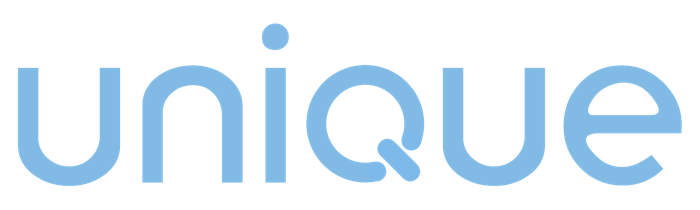 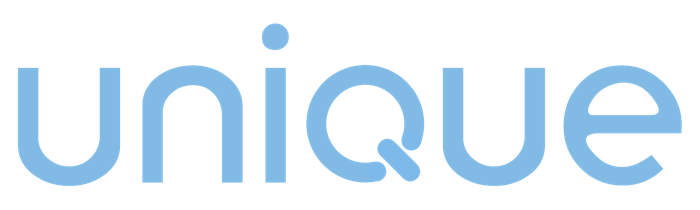 Welcome Hello, and welcome to the Unique Online platform. We are so glad that you are considering supporting this programme by providing some audio/video content.The programme, if you are unsure, will be posted for a set time on the church online platform. It will not be on YouTube for further viewing, it is a once only programme (however we will keep a record of the programme on our hard drive for future reference if required). It will go out to anyone who knows the date, time and internet address of the programme. It could be that anyone in the public can access the content, so we are trying to protect you, the content producers by providing you with every reassurance that all content used on the programme will have been approved at a number of levels before it is shown.It is intended that the programme is created by youth across the NISCU areas for youth across the NISCU areas. Some of the content will be video footage, some of the content will only be audio of people speaking. We will only ever introduce people who make content by their first name (unless parental approval is against this, which is ok too!!).Further information and copies of these forms and others can be found on our webpage www.niscu.org.uk/unique. So, what do YOU need to do??Please complete the Reference form below, and return to Rachel Gleave, Rachel.gleave@niscu.org.uk. If you have any further questions, then please feel free to also contact Rachel to discuss.Many thanks for your support with this programme.Yours,Nick KleinCEO niscuApplication to support NISCU youth as a Mentor/Support personDear Mentor/Support person, A young person has asked if they can produce some online digital material for NISCU. As part of our support process, we ask them if they could find an adult who can support them on their journey, they have requested you! We would really appreciate it if you could complete the following form to enable this process to proceed.You will need to access more information to complete this form. All the information can be found at www.niscu.org.uk/unique. Once you have completed the form, please could you email it to  rachel.gleave@niscu.org.uk.Information about you and the young person:I would love to help  __________________________(name of young person) Your Full Name:		________________________________________________________________Your Church:		________________________________________________________________Mobile: (not essential)	_______________________________email (essential)____________________NISCU Policy and Best Practice essentialsI understand that I will adhere to best practice guidelines;Be clear on how to handle possible abuse issuesTake risk assessments seriouslyThe needs of the child are of first priorityCommunicate well with niscu staff, including having the humility to both offer and receive positive criticism in relation to complying with the best practise outlined in this policyYour conduct provides a role model; your expectations establish a culture. NISCU documentationI have read and understand the following NISCU policy and best practice documentation and agree with them. (tick)RefereesAs a NISCU mentor/support person, you will need to produce 2 references (one from your church pastor), please could you forward the reference forms to the suitable people, or let us know who they are, and we can do this for you.Referee 1:		Name:___________________________________________________(church pastor)		Best way to contact: __________________________I have/have not already forwarded them the reference form .Referee 2:		Name:___________________________________________________			Best way to contact: __________________________			Relationship to you:___________________________I have/have not already forwarded them the reference form AcknowledgementsI sign below to state that I have read and understood the above information, and agree to work safely within NISCU policy:Signed:	_________________________________________________________	Date:  ____________Health and Safety (summary version)Safeguarding (summary version)NATRE Code of ConductBasis of FaithPersonal Conduct